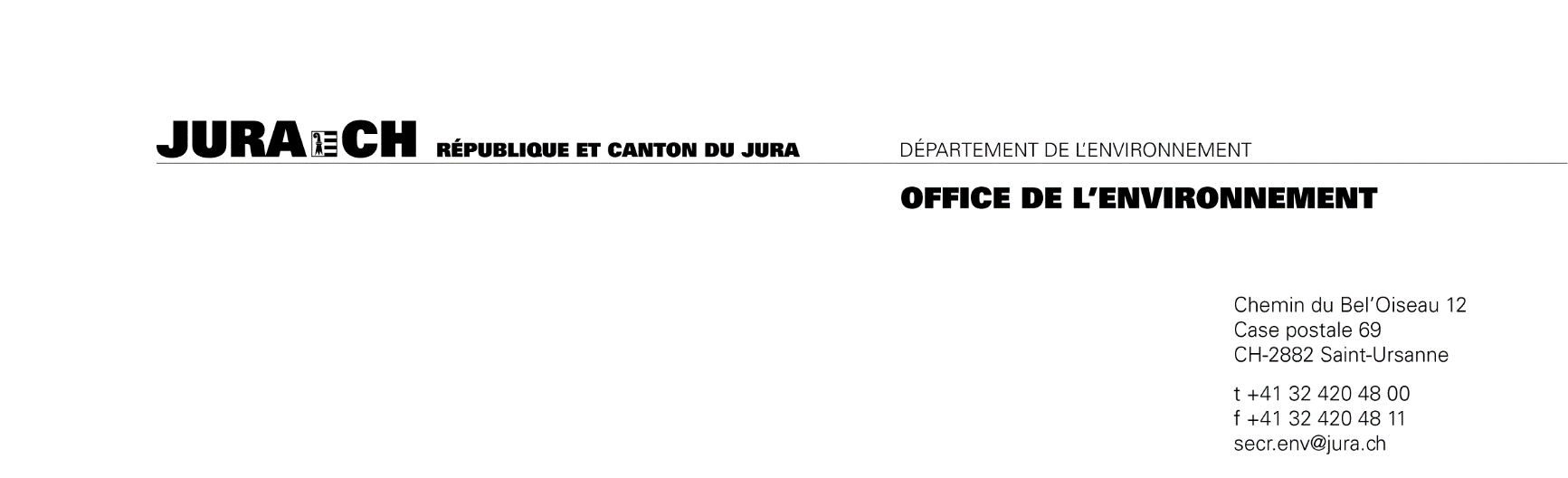 Consultation relative à la Politique cantonale des pâturages boisésMerci d’envoyer votre prise de position par courrier électronique à secr.env@jura.ch, jusqu'au 15 mai 2018.Remarques générales et autres propositionsOrganisationAdressePersonne de contact (nom, prénom, fonction)DateQuestionnaireQuestionnaireD'accordPlutôt d'accordPlutôt désaccordDésaccordInstructions: prière de mettre une croix dans la case choisieInstructions: prière de mettre une croix dans la case choisieD'accordPlutôt d'accordPlutôt désaccordDésaccordCommentaires/ Compléments / IdéesObjectif 1 : La surface herbagère est conservéeObjectif 1 : La surface herbagère est conservéeObjectif 1 : La surface herbagère est conservéeObjectif 1 : La surface herbagère est conservéeObjectif 1 : La surface herbagère est conservéeObjectif 1 : La surface herbagère est conservéeObjectif 1 : La surface herbagère est conservéeMesure 1.1 : Défense et gestion des paiements directsMesure 1.2 : Suivi de l’état des ressources herbagèresMesure 1.3 : Action en cas de situation problématique ou d’exploitation inappropriéeMesure 1.4 : Minimisation des emprises extérieures sur le pâturageMesure 1.5 : Clarification, vulgarisation et contrôle de la réglementation en matière d’entretien des surfaces herbagèresMesure 1.6 : Encouragement à la rationalisation et à l’amélioration de l’efficience des travaux d’entretienMesure 1.7 : Autorisation et suivi de travaux de revitalisationMesure 1.8 : Vulgarisation des techniques modernes d’évacuation des rémanents de coupeObjectif 2 : Le boisement est structuré et pérenniséObjectif 2 : Le boisement est structuré et pérenniséObjectif 2 : Le boisement est structuré et pérenniséObjectif 2 : Le boisement est structuré et pérenniséObjectif 2 : Le boisement est structuré et pérenniséObjectif 2 : Le boisement est structuré et pérenniséObjectif 2 : Le boisement est structuré et pérenniséMesure 2.1 : Observation de l’évolution du boisementMesure 2.2 : Détection des secteurs avec évolution négativeMesure 2.3 : Encouragement et orientation des interventions sylvicolesMesure 2.4 : Prescription de mesures urgentes nécessaires au renouvellement du boisement dans les cas présentant une évolution clairement préoccupanteMesure 2.5 : Défense et gestion des aides financières prévues pour le boisementMesure 2.6 : Application de la législation agricoleMesure 2.7 : Evaluation des possibilités d’améliorer la résistance du boisement des pâturages boisés aux aléas et évolutions climatiquesMesure 2.8 : Orientation de la diversification des essences en pâturage boiséObjectif 3 : Les valeurs naturelles et paysagères sont préservéesObjectif 3 : Les valeurs naturelles et paysagères sont préservéesObjectif 3 : Les valeurs naturelles et paysagères sont préservéesObjectif 3 : Les valeurs naturelles et paysagères sont préservéesObjectif 3 : Les valeurs naturelles et paysagères sont préservéesObjectif 3 : Les valeurs naturelles et paysagères sont préservéesObjectif 3 : Les valeurs naturelles et paysagères sont préservéesMesure 3.1 : Information et sensibilisation des acteurs au niveau localMesure 3.2 : Défense et gestion des paiements directsMesure 3.3 : Prévention, constats et réparation des atteintes aux valeurs naturelles et paysagèresMesure 3.4 : Supervision de l’exploitation adaptée des secteurs placés sous protection ou dignes d’être protégésMesure 3.5 : Désignation de pâturages boisés caractéristiques et d’une beauté particulièreMesure 3.6 : Application conséquente de la législation agricoleMesure 3.7 : Haute-surveillance sur l’aménagement localObjectif 4 : La gestion sylvopastorale s’inscrit dans une approche intégréeObjectif 4 : La gestion sylvopastorale s’inscrit dans une approche intégréeObjectif 4 : La gestion sylvopastorale s’inscrit dans une approche intégréeObjectif 4 : La gestion sylvopastorale s’inscrit dans une approche intégréeObjectif 4 : La gestion sylvopastorale s’inscrit dans une approche intégréeObjectif 4 : La gestion sylvopastorale s’inscrit dans une approche intégréeObjectif 4 : La gestion sylvopastorale s’inscrit dans une approche intégréeMesure 4.1 : Information des acteurs locaux quant à la gestion intégrée et sur les PGIMesure 4.2 : Intégration du concept de gestion intégrée dans la réglementation cantonaleMesure 4.3 : Incitation des communes et des propriétaires de pâturages boisés en SAU à se doter d’un PGIMesure 4.4 : décision d’exiger un PGI pour les pâturages boisés présentant de sérieux problèmes de durabilitéMesure 4.5 : Instauration d’un soutien financier incitatif pour contribuer aux frais d’élaboration d’un PGIObjectif 5 : Les interventions courantes sont coordonnéesObjectif 5 : Les interventions courantes sont coordonnéesObjectif 5 : Les interventions courantes sont coordonnéesObjectif 5 : Les interventions courantes sont coordonnéesObjectif 5 : Les interventions courantes sont coordonnéesObjectif 5 : Les interventions courantes sont coordonnéesObjectif 5 : Les interventions courantes sont coordonnéesMesure 5.1 : Etude d’un renforcement des activités de vulgarisation sylvopastorale de terrain.Mesure 5.2 : Communication concertée en lien avec les mesures de gestion couranteMesure 5.3 : Evaluation et développement de la thématique sylvopastorale dans la formation de base et dans la formation continueMesure 5.4 : Organisation de sessions de formation continue pour les acteursObjectif 6 : La gouvernance des pâturages communaux est moderniséeObjectif 6 : La gouvernance des pâturages communaux est moderniséeObjectif 6 : La gouvernance des pâturages communaux est moderniséeObjectif 6 : La gouvernance des pâturages communaux est moderniséeObjectif 6 : La gouvernance des pâturages communaux est moderniséeObjectif 6 : La gouvernance des pâturages communaux est moderniséeObjectif 6 : La gouvernance des pâturages communaux est moderniséeMesure 6.1 : Encouragement à la modernisation de la règlementation locale régissant la gestion des pâturages communauxMesure 6.2 : Encouragement à une modernisation des règles et système d’entretien des pâturages communaux (corvées)Mesure 6.3 : Encouragement de réformes visant à clarifier les compétences et simplifier l’organisationMesure 6.4 : Constitution d’un compte transparent pour l’entretien des pâturages boisés communaux Objectif 7 : Les politiques publiques sont coordonnées et ciblées sur la sauvegarde des pâturages boisésObjectif 7 : Les politiques publiques sont coordonnées et ciblées sur la sauvegarde des pâturages boisésObjectif 7 : Les politiques publiques sont coordonnées et ciblées sur la sauvegarde des pâturages boisésObjectif 7 : Les politiques publiques sont coordonnées et ciblées sur la sauvegarde des pâturages boisésObjectif 7 : Les politiques publiques sont coordonnées et ciblées sur la sauvegarde des pâturages boisésObjectif 7 : Les politiques publiques sont coordonnées et ciblées sur la sauvegarde des pâturages boisésObjectif 7 : Les politiques publiques sont coordonnées et ciblées sur la sauvegarde des pâturages boisésMesure 7.1 : Mises en œuvre de la politique cantonale des pâturages boisésMesure 7.2 : Maintien et développement des contacts réguliers avec les cantons de l’arc jurassienObjectif 8: Les produits et les services fournis par les pâturages boisés sont connus et valorisésObjectif 8: Les produits et les services fournis par les pâturages boisés sont connus et valorisésObjectif 8: Les produits et les services fournis par les pâturages boisés sont connus et valorisésObjectif 8: Les produits et les services fournis par les pâturages boisés sont connus et valorisésObjectif 8: Les produits et les services fournis par les pâturages boisés sont connus et valorisésObjectif 8: Les produits et les services fournis par les pâturages boisés sont connus et valorisésObjectif 8: Les produits et les services fournis par les pâturages boisés sont connus et valorisésMesure 8.1 Suivi économique de l’exploitation des pâturages boisésMesure 8.2 : Analyse des conditions-cadres et clarification de la marge de manœuvre entrepreneuriale à saisir par les propriétaires-gestionnairesMesure 8.3 : Encouragement à l’adaptation des structures de l’économie rurale et forestière aux conditions actuelles des marchésMesure 8.4 : Collaboration avec les institutions se consacrant à la promotion des produits du terroir ou au tourisme ruralMesure 8.5 : Encouragement de la filière locale du bois-énergieObjectif 9 : L’accueil du public dans le pâturage boisé est coordonné, celui-ci est sensibilisé aux enjeux de durabilitéObjectif 9 : L’accueil du public dans le pâturage boisé est coordonné, celui-ci est sensibilisé aux enjeux de durabilitéObjectif 9 : L’accueil du public dans le pâturage boisé est coordonné, celui-ci est sensibilisé aux enjeux de durabilitéObjectif 9 : L’accueil du public dans le pâturage boisé est coordonné, celui-ci est sensibilisé aux enjeux de durabilitéObjectif 9 : L’accueil du public dans le pâturage boisé est coordonné, celui-ci est sensibilisé aux enjeux de durabilitéObjectif 9 : L’accueil du public dans le pâturage boisé est coordonné, celui-ci est sensibilisé aux enjeux de durabilitéObjectif 9 : L’accueil du public dans le pâturage boisé est coordonné, celui-ci est sensibilisé aux enjeux de durabilitéMesure 9.1 : Médiation ponctuelle entre les différentes offres et acteursMesure 9.2 : Optimisation du nombre d’itinéraires et des infrastructures présentesMesure 9.3 : Soutien aux démarches de sensibilisation et d’éducation à l’environnementMesure 9.4 : Poursuite de la politique de communication envers le grand public en lien avec le pâturage boiséPropositionsJustifications/Remarques